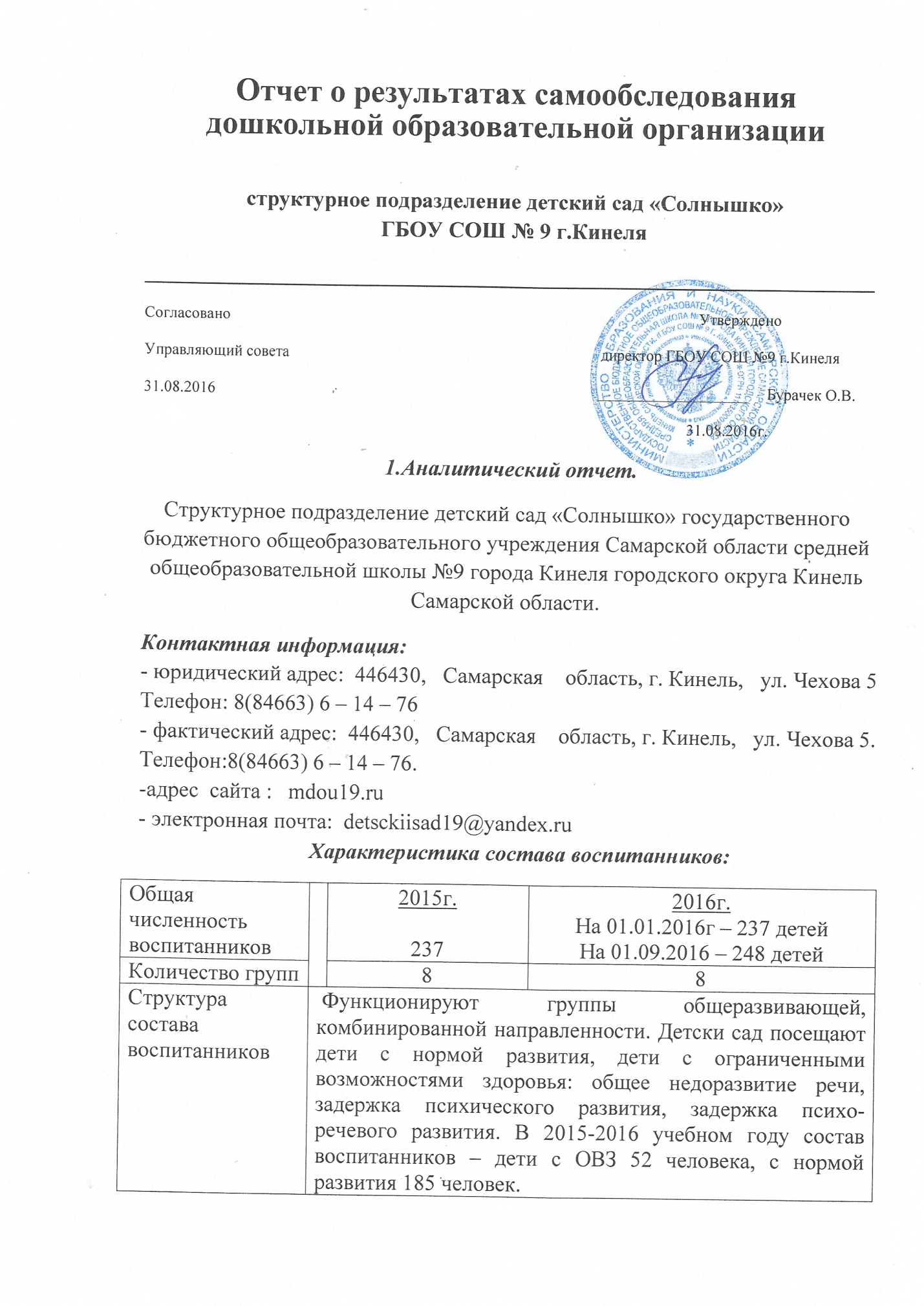        Детский сад функционирует в соответствии с нормативными документами в сфере образования Российской Федерации. Контингент воспитанников соответствует требованиям СанПина. Оценка степени достижения целей за 2015-2016 учебный год.Мониторинг достижения  итоговых результатов освоения Программы детьми всех возрастных групп Т.о., развивая двигательные навыки и  физические качества у детей повысили на 2% средний уровень физической подготовленности детей на основе интеграции двигательной деятельности с ведущими областями психофизического развития – познавательного, художественно-эстетического,социального.                                                                                     Через интеграцию образовательной области «Познавательное развитие» снизили на 3% низкий уровень развития  математических компетенций детей по формированию элементарных математических представлений.                            Сформировали к маю 2016 года у 30% детей средний уровень развития связной речи во всех возрастных группах детского сада через приобщение к книжной и театральной культуре.                                                                Следовательно, проведённая воспитательно-образовательная работа способствовала достижению поставленных годовых задач.Однако, по итогам мониторинга  2015-2016 учебного года воспитанники детского сада продемонстрировали невысокий показатель сформированности интегративных качеств у детей в образовательной области «Познавательное развитие» (познавательно-иследовательская деятельность, приобщение к социокультурным ценностям).В рамках реализации областной и окружной  программ интеграции детей с проблемами в развитии  в детском саду разработана Коррекционная программа для работы с детьми ограниченной возможности здоровья. На момент выпуска в школу  воспитанники с ограниченными возможностями  здоровья  выпускаются с нормой развития. Дети участвуют в конкурсах различного уровня (в 2015г. из 49 человек участвовало 25 детей, победителей 9 детей). Опытом работы специального и инклюзивного  образования детей с ограниченными возможностями здоровья педагоги делились на Всероссийской научно – практической конференции «Образование детей с ограниченными возможностями здоровья: опыт, знания, перспективы», на XI региональной Ярмарке социально-педагогических инноваций, на XII международной научно-практической конференции «Здоровое поколение - международные ориентиры XXI века».В текущем учебном году наш коллектив уделял особое внимание не только усвоению детьми программного материала, но и развитию интегративных качеств дошкольников, в соответствии с требованиями федеральных образовательных государственных стандартов дошкольного образования.Динамика результатов формирования интегративных качеств воспитанников Т.о., показатель проблем в развитии у детей дошкольного возраста в 2015-2016 учебном году снизился на 3%, итоговый показатель значений  о выраженном несоответствия развития детей возрасту снизился на 2% по сравнению с предыдущим годом, соответственно увеличился показатель нормативного варианта развития на 5%.      Мониторинг детей за 2015-2016 учебный год по физической подготовленности представлен в виде таблицы, в среднем по детскому саду результаты таковы:        Из этого следует, что в сравнении с предыдущим годом доля детей с низким показателем физической подготовленности на конец учебного года снизилась на 2%, доля детей со средним показателем увеличилась  на 1%, доля детей с высоким показателем повысился на 1%. Таким образом, развивая ключевые компетенции детей  средний уровень физической подготовленности детей повысился, следовательно проведённая физкультурно-оздоровительная работа способствовала достижению поставленной годовой задачи.              В детском саду созданы условия, направленные на здоровьесбережение и безопасность участников образовательного процесса: отсутствуют обоснованные жалобы в части организации охраны жизни и здоровья детей, к организации и качеству питания воспитанников, прослеживается стабильно низкий уровень заболеваемости по муниципальному образованию, отсутствует травматизм среди детей и сотрудников детского сада.Динамика заболеваемости в среднем по детскому саду(в сравнении за два года)Среди заболеваний детей преобладают ППЦНС, ПВА, кариес, нарушение осанки.Мониторинг интегративных качеств дошкольников по социально-личностному направлению         Таким образом, к концу учебного года высокий уровень интегративных качеств детей по направлению социально-личностному  увеличился на 13%.Соответственно, задача, поставленная в 2015-2016 учебном году, выполнена.Результаты изучения интегративных качеств воспитанников за 2015-2016 учебный год (%) по образовательным областям               Таким образом, прослеживается положительная динамика овладения детьми необходимыми качествами по образовательным областям. Практическая деятельность педагогов позволила снизить долю детей с выраженным несоответствием развития детей возрасту на 3%, долю с показателем проблем в развитии детей уменьшить на 3% и увеличить долю с нормой развития на 6 %.Сводные данные по уровням усвоения программного материалапо группам и по учебным годам (%)                Прослеживается положительная динамика в усвоении программного материала детьми                В детском саду в образовательном процессе используются следующие современные технологии: на сайте детского сада осуществляется в режиме интерактивного взаимодействия с участниками образовательного процесса форумы, он-лайн консультации; в профессиональном сообществе коллектив делится своим педагогическим опытом на семинарах, конференциях различного уровня, на страницах СМИ. Педагогический коллектив имеет достижения по внедрению в практику современных образовательных технологий.Признание результатов работы детского сада на различных уровнях. Всероссийский уровень (воспитанники, педагоги участников и призеров)1. Всероссийская познавательная викторина «В гостях у Мойдодыра», диплом победителя 1 степени Краснова Анастасия, Марщиков Виктор, руководитель: инструктор по физической культуре Генералова Е.В., ноябрь 2015 г.2.Всероссийский конкурс для детей старшего дошкольного возраста «Спортивное испытание», диплом победителя 2 степени Хабибуллин Артем, руководитель:  инструктор по физической культуре Генералова Е.В., декабрь 2015 г.3.Всероссийский конкурс «Весеннее настроение», диплом победителя 2 степени Ненастьева Анастасия, воспитатель Семёнова Л.С.; диплом победителя 3 степени Киях Анна,воспитатель Графинина М.Н., март 2016г.4.Всероссийский конкурс «Безопасный путь для всех», диплом победителя 2 степени Кузнецов Вячеслав, воспитатель Графинина М.Н., март 2016г.5.Всероссийский конкурс «55 лет первому полету в космос», диплом победителя 1 степени Чумаченко Георгий, воспитатель Семёнова Л.С., апрель 2016г.6.Всероссийский творческий конкурс «Ветеранам посвящается» диплом победителя 1 степени Сидорова Елизавета, воспитатель Джанизакова Г.Т., май 2016 г.7.Всероссиский творческий конкурс «Весна-веселинка», диплом победителя 1 степени Смирницкая Варя, воспитатель Джанизакова Г.Т.; диплом победителя 1степени Сулейманова Кристина, воспитатель Санатулова Я.А., диплом победителя 2 степени Носков Илья, воспитатель Краснова О.А., июнь 2016г.Международный уровень (воспитанники, педагоги и призеры)1.Международный конкурс детского рисунка «Мои любимые зверушки», диплом победителя 1 степени Зайцева Ксения, воспитатель Телицына Л.В., октябрь 2015г.2. Международный детский творческий конкурс новогодних поделок для дошкольников, диплом победителя 1 степени Чистова Маргарита, руководитель: педагог-психолог Сугак А.В., декабрь 2015г.3.Международный детский творческий конкурс «Новогодняя сказка», диплом победителя 2 степени Косолапова Екатерина, руководитель: учитель-логопед Воробьева Л.А.,декабрь 2015 г.Очное участиеПеречень дополнительных образовательных услуг   Расширена сфера дополнительных услуг.Детский сад реализует одно из направлений региональной образовательной политики «Развитие вариативности региональной системы дошкольных образовательных услуг как условие доступности дошкольного образования детям Самарской области» и обеспечивает деятельность альтернативных форм дошкольного образования -  консультационный пункт «Надежда» на бесплатной основе психолого-педагогической помощи детям, находящихся в условиях семейного воспитания. Консультативный пункт посещают дети микрорайона в возрасте от 2 до 8 лет. Специалисты  осуществляют: диагностику, обследование, рекомендации, консультации, просветительскую работу, коррекционную помощь.Результативность посещений консультативного пунктаВывод:  При сравнении с 2014-2015 учебным годом, в этом году прослеживается увеличение доли детей посетивших консультативный пункт. Необходимо продолжать вести пропагандную деятельность по привлечению родителей, дети которых имеют проблемы.Педагогические работники награждены правительственными наградами:-почетный работник общего образования – 1 человек;- ветеран труда – 2 человека;-грамота министерства образования и науки Российской Федерации– 1 человек. Внешние связи и имидж детского сада Партнерства образовательного учреждения:Финансовое обеспечение функционирования и развития учреждения дополнительного образования детей	Отчет об использовании бюджетных средств.Субсидии на выполнение госзадания (календарные года):Направления использования средств :ФОТ сотрудников СП детский сад КВ «Солнышко»:	Отчет об использовании внебюджетных средств.Объем внебюджетных средств, полученных в различных формах.Направления расходования внебюджетных средств (информация календарный год).        Финансовые потоки, поступающие в адрес дошкольного учреждения, отрегулированы, что обеспечивает его стабильное  функционирование2.Результаты анализа показателей деятельностиВозрастная группаНорма развитияНорма развитияПроблема развитияПроблема развитияНесоответствия развитияНесоответствия развитияВозрастная группаН.г.К.г.Н.г.К.г.Н.г.К.г.Вторая младшая группа № 322%24%61%60%17%16%Вторая младшая группа № 423%26%59%58%18%16%Средняя группа № 226%29%58%57%16%14%Средняя группа   № 725%28%60%59%15%13%Разновозрастная группа  № 5 28%32%56%54%16%14%Старшая группа №127%31%59%57%14%12%Подготовительная к школе группа №686%91%8%6%6%3%Подготовительная к школе группа № 8 компенсирующей направленности89%91%9%7%2%2%Итого41%44%46%44%13%12%Возрастная группаНорма развитияНорма развитияПроблема развитияПроблема развитияНесоответствия развитияНесоответствия развитияВозрастная группа2014-15 у.г.2015-16 у.г.2014-15 у.г.2015-16 у.г.2014-15 у.г.2015-16 у.г.Вторая младшая группа № 319%24%62%60%19%16%Вторая младшая группа № 421%26%62%58%17 %16%Средняя группа № 223%29%61%57%16%14%Средняя группа   № 722%28%62%59%16%13%Разновозрастная группа  № 5 28%32%56%54%16%14%Старшая группа №129%31%58%57%  13%12%Подготовительная к школе группа №687%91%8%6%5%3%Подготовительная к школе группа № 8 компенсирующей направленности84%91%8%7%8%2%Итого39%44%47%44%14%12%2014-2015 учебный год2014-2015 учебный год2014-2015 учебный год2015-2016  учебный год2015-2016  учебный год2015-2016  учебный годНизкийСреднийВысокийНизкийСреднийВысокийИтого по саду:6%73%21%4%74%22%ГодСреднесписочный составПропуск заболеваемости 1 ребенком20152374,92016237 52015-2016 уч. год2015-2016 уч. год2015-2016 уч. год2015-2016 уч. год2015-2016 уч. год2015-2016 уч. годНизкийНизкийСреднийСреднийВысокийВысокийНГКГНГКГНГКГИтого по саду20%13%61%50%19%32%Образовательные областиПоказатель2015-2016 учебный год2015-2016 учебный годОбразовательные областиПоказательНачало годаКонец годаСоциально-коммуникативное развитиеНорма развития                                      Проблема развитияНесоответствия развития11%69%20%15%67%18%Познавательное развитиеНорма развития                                      Проблема развитияНесоответствия развития10%63%27%16%61%23%Речевое развитиеНорма развития                                      Проблема развитияНесоответствия развития15%68%17%21%66%13%Художественно-эстетическое развитиеНорма развития                                      Проблема развитияНесоответствия развития18%66%16%25%61%14%Физическое развитиеНорма развития                                      Проблема развитияНесоответствия развития10%63%27%16%61%23%Итоговый показательНорма развития                                      Проблема развитияНесоответствия развития13%66%21%19%63%18%ОбластьУровень развития2013-2014 год2013-2014 год2014-2015год2014-2015год2015-2016год2015-2016годОбластьУровень развитиягруппагруппагруппагруппагруппагруппаОбластьУровень развитияначало годаконец годаначало годаконец годаначало годаконец годаПознавательноеразвитиеНРПРНСР11%61%28%13%58%29%12%62%26%15%60%25%10% 63%                   27%16%  61% 23%Речевое развитиеНРПРНСР13%71%16%16%70%14%14%72%14%19%69%   12%15%     68%     17%21% 66% 13%ФизическоеразвитиеНРПРНСР12%65%23%17%62%21%13%66%21%17%64%19%10% 63% 27%16% 61% 23%Художественно-эстетическоеразвитиеНРПРНСР14%68%18%18%66%16%16%69%15%21%67%12%18% 66% 16%25% 61% 14%Социально-Коммуникативное развитиеНР
ПРНСР16%66%18%19%64%17%12%67%21%14%68%18%11% 69% 20%15% 67% 18%Средние показатели за год по всем направлениямНРПРНСР13%66%21%17%64%19%14%67%19%%%%13% 65% 22%19% 63% 18%Процент усвоения программы (НР+ПР) за годНР+ПРуровни80%85%79%83%78%82%Средний процент освоения воспитанниками программы за учебный год           82%                                        Средний процент освоения воспитанниками программы за учебный год           82%                                        Средний процент освоения воспитанниками программы за учебный год           82%                                        Средний процент освоения воспитанниками программы за учебный год           82%                                        Средний процент освоения воспитанниками программы за учебный год           82%                                        Средний процент освоения воспитанниками программы за учебный год           82%                                        Средний процент освоения воспитанниками программы за учебный год           82%                                        Средний процент освоения воспитанниками программы за учебный год           82%                                         № п/пМероприятие(в соответствии с Положением)уровень(окружной, региональный,межрегиональный…)результативность(участники, победитель, призёр, занятое место….)указать кол-во и результативностьруководитель(Ф.И.О. педагога)победителей и призёров1.Творческий конкурс инструкторов по физической культуреокружнойучастников – 1 педагог,победитель- 1,                       3 место   Генералова Е.В.2.Конкурс «Рождественские чтения»окружнойучастников -7, победителей-4,                   2 место одно,                      3 место триТатарова С.Н.,Алтунина Н.Б.,Терешева Е.В.,Ерофеечева Л.Ф.3.Конкурс музыкальных руководителей «О родном крае с  любовью»окружнойучастников – 2,победителей – 1 воспитанница,                  1 местоСангова О.В., Бурмистрова Л.С.4.Конкурс-фестиваль художественного творчества «Волшебная радуга»межмуниципальныйучастников-5 ,победителей-1 воспитанникСанатулова Я.А., Красильникова Т.Е., Графинина М.Н., Джанизакова Г.Т.5.Фестиваль детского и юношеского творчества «Юность. Красота. Здоровье».межмуниципальныйучастников-8,                            1 коллективпобедителей-4 воспитанника, 1,2 и 3 местоКорнева Н.П.,Телицына Л.В.,Бурмистрова Л.С.6.Фестиваль «Играй гармонь, звени частушка»межмуниципальныйучастников-3, 1вокальная группапобедителей-1 вокальная группаГрафинина М.Н.,Красильникова Т.Е., Краснова О.А.,Бурмистрова Л.С.7.Открытое первенство муниципального района Кинельский «Веселые старты» среди воспитанников детских садовмуниципальныйучастников-10, победителей- 1 команда, 3 местоГенералова Е.В.8.Конкурс красоты «Маленькая принцесса»городскойУчастников – 4 воспитанницы,победитель – 3 воспитанницы, 1 2 и 3 местоТелицына Л.В., Семёнова Л.С.  9.Смотр-конкурс «Талантливый человек талантлив во всем»городскойУчастников-8 педагогов, победитель – вокальная группа, 3 местоГрафинина М.Н.,Семёнова Л.С..Сангова О.В., Бурмистрова Л.С., Смирнова В.В.,Телицына Л.В., Сугак А.В.,Ерофеечева Л.Ф.№п/пНаправленияЧисло кружков, секцийЧисло кружков, секцийЧисленность воспитанниковЧисленность воспитанников№п/пНаправлениявсегов том числе на платной основевсегов том числе на платной основе1.Кружок  «Волшебные превращения веревочки» /развитие мелкой моторики рук/1-10-2. Кружок «Играю, делаю, говорю» /развитие мелкой моторики рук/1-31-3.Кружок «С чего начинается Родина…» /патриотическое воспитание/1-10-4.Кружок «Детский дизайн» /развитие мелкой моторики рук/1-11-5.Кружок «Веселые ложкари» /обучение игре на деревянных ложках/1-6-6.Кружок «Домисолька» /вокальный/1-11-7.Кружок «Веселый язычок» /развитие речи/1-5-8.Кружок «Послушный ветерок» /развитие речи/1-10-9.Кружок «Вишенка» /хореографический/1-10-10.Кружок «Удивительный мир сказок» /театральный/1-10-11.Кружок «Говорушки-топотушки» /развитие речи/1-17-12.Кружок «Мир безопасности»1-31-13.Кружок «Волшебные ручки» /развитие мелкой моторики рук/1-7-14.Кружок «Здоровячки» /физкультурно-оздоровительный/1-16-15.Кружок «Золотой ключик» /театральный/1-10-Учебный годлогопедпсихолог2014-201521182015-20162421Форма отношенийПредмет отношенийРезультат взаимоотношенийДоговор о сотрудничестве «Школа – детский сад»с СОШ №9.Создание единого образовательного процесса  и обеспечение преемственности в обучении на этапах детский сад и начальная школа             Родительские собрания.Консультации.Совместные мероприятия.   Договор  с                       МУ «Центр диагностики и консультирования»Психолого-медико-педагогическое освидетельствование детей, ПМП сопровождение детей с проблемами  развития.ПМП освидетельствование детей – при определении в ДОУ, выпуске в школу.Рекомендации при работе с детьми  с проблемами развития.Договор                            о взаимодействии с МУ «Городским Домом культурыПоказ спектаклей и театрализованных представлений театра кукол «Золотой ключик»; Проведение праздников  художественными  и театральными коллективами ГДК в ДОУ.Экскурсии.Совместные мероприятия.Детская школа искусств  №3Сотрудничество по организации и проведению познавательно - досуговых мероприятий и учебных занятийЭкскурсии.Совместные мероприятия.Обучение детей.Просветительская работа.Кинельская городская  централизованная библиотекаСовместное творческое и научно – методическое сотрудничество приобщения детей к систематическому чтению. Осуществление информационной, образовательной и досуговой  деятельности.Просветительская  работа.Досуговая деятельность.Совместные мероприятия.годСубсидии на госзаданияЦелевые субсидии201515 497 400,00 рублей          1 747 810,00 рублейСубсидии на госзадание : заработная плата сотрудников, начисление на оплату труда,  выплата больничных листов, пособий и.т.д., оплата услуг интернет, оплата услуг абонентской связи, ремонт и заправка орг.техники, услуги по обновлению программного продукта, периодический медицинский осмотр сотрудников, курсы повышения квалификации сотрудников, увеличение стоимости материальных запасов продукты питания, хоз.расходы, канцтовары), прочие услуги (экология), командировочные расходы (проезд), пособие по уходу до 3-х лет.Субсидии на госзадание : заработная плата сотрудников, начисление на оплату труда,  выплата больничных листов, пособий и.т.д., оплата услуг интернет, оплата услуг абонентской связи, ремонт и заправка орг.техники, услуги по обновлению программного продукта, периодический медицинский осмотр сотрудников, курсы повышения квалификации сотрудников, увеличение стоимости материальных запасов продукты питания, хоз.расходы, канцтовары), прочие услуги (экология), командировочные расходы (проезд), пособие по уходу до 3-х лет.2015 год15 497 400,00 рублейЦелевые субсидии: увеличение стоимости материальных запасов.(продукты питания, моющие средства, детей льготной категории), компенсация за книгоиздательскую продукцию пед.персоналу и специалистам, субсидии на осуществление ежемесячной денежной выплаты в размере 5000 (пяти тысяч) рублей молодым специалистам, в возрасте не старше 30 лет, субсидии пед.работникам, осуществление ежемесячных денежных выплат в размере 3 700 рублей на ставку заработной платы педагогическим работникам.Целевые субсидии: увеличение стоимости материальных запасов.(продукты питания, моющие средства, детей льготной категории), компенсация за книгоиздательскую продукцию пед.персоналу и специалистам, субсидии на осуществление ежемесячной денежной выплаты в размере 5000 (пяти тысяч) рублей молодым специалистам, в возрасте не старше 30 лет, субсидии пед.работникам, осуществление ежемесячных денежных выплат в размере 3 700 рублей на ставку заработной платы педагогическим работникам.2015 год          1 747 810,00 рублейгодФОТ – 100% Базовая часть Стимулирующая часть 2015Образов-ый процесс8 519 910,00 (69,6 %)3 721 340,00 (30,4 %)2015Присмотр и уход1 868 198,00 (76,8 %)564 352,00 (23,2 %)2015Итого10 388 108,004 285 692, 002015Итого ФОТ14 673 800,0014 673 800,00годРодительская платаУслуга № 1Добровольные пожертвования на ведение уставной деятельностиУслуга № 220152 160 685,08  рублей97 080,00 рублейИтого : 2 257 765,08Итого : 2 257 765,08Итого : 2 257 765,08годРодительская плата: увеличение стоимости материальных запасов (возврат переплаты род.платы, продукты питания, хоз.расходы (моющие ср-ва) ,мягкий инвентарь, медикаменты,посуда,смесители), увеличение ст-ти ОС : водонагреватель,шкафы раздевальные детские. Добровольные пожертвования на ведение уставной деятельности: –  светильники ЛБО-40, лампы дневного света для образовательного процесса детей, огнетушители, знаки пожарной безопасности для ДОУ, принтер, детская мебель ( столы, стулья, кровати, шкафы раздевальные ) 20152 159 325,08рублей97 080,00 рублейN п/пПоказателиЕдиница измеренияЗначение (за отчетный период)Значение (за период, предшествующий отчетному)1.Образовательная деятельность1.1Общая численность воспитанников, осваивающих образовательную программу дошкольного образования, в том числе:человек2372161.1.1В режиме полного дня (8 - 12 часов)человек2372161.1.2В режиме кратковременного пребывания (3 - 5 часов)человек--1.1.3В семейной дошкольной группечеловек--1.1.4В форме семейного образования с психолого-педагогическим сопровождением на базе дошкольной образовательной организациичеловек--1.2Общая численность воспитанников в возрасте до 3 летчеловек--1.3Общая численность воспитанников в возрасте от 3 до 8 летчеловек2372161.4Численность/удельный вес численности воспитанников в общей численности воспитанников, получающих услуги присмотра и ухода:человек/%2372161.4.1В режиме полного дня (8 - 12 часов)человек/%2372161.4.2В режиме продленного дня (12 - 14 часов)человек/%--1.4.3В режиме круглосуточного пребываниячеловек/%--1.5Численность/удельный вес численности воспитанников с ограниченными возможностями здоровья в общей численности воспитанников, получающих услуги:человек/%1.5.1По коррекции недостатков в физическом и (или) психическом развитиичеловек/%5423%4822%1.5.2По освоению образовательной программы дошкольного образованиячеловек/%54481.5.3По присмотру и уходучеловек/%54481.6Средний показатель пропущенных дней при посещении дошкольной образовательной организации по болезни на одного воспитанникадень4.95.41.7Общая численность педагогических работников, в том числе:человек21211.7.1Численность/удельный вес численности педагогических работников, имеющих высшее образованиечеловек/%941%629%1.7.2Численность/удельный вес численности педагогических работников, имеющих высшее образование педагогической направленности (профиля)человек/%941%629%1.7.3Численность/удельный вес численности педагогических работников, имеющих среднее профессиональное образованиечеловек/%1259%1571%1.7.4Численность/удельный вес численности педагогических работников, имеющих среднее профессиональное образование педагогической направленности (профиля)человек/%1359%1571%1.8Численность/удельный вес численности педагогических работников, которым по результатам аттестации присвоена квалификационная категория, в общей численности педагогических работников, в том числе:человек/%18 чел82%11 чел52%1.8.1Высшаячеловек/%9 чел41%6 чел29%1.8.2Перваячеловек/%9 чел41%5 чел24%1.9Численность/удельный вес численности педагогических работников в общей численности педагогических работников, педагогический стаж работы которых составляет:человек/%1.9.1До 5 летчеловек/%2 чел9%3 чел14%1.9.2Свыше 30 летчеловек/%9 чел41%9 чел43%1.10Численность/удельный вес численности педагогических работников в общей численности педагогических работников в возрасте до 30 летчеловек/%5чел23%8 чел38%1.11Численность/удельный вес численности педагогических работников в общей численности педагогических работников в возрасте от 55 летчеловек/%6 чел28%7 чел33%1.12Численность/удельный вес численности педагогических и административно-хозяйственных работников, прошедших за последние 5 лет повышение квалификации/профессиональную переподготовку по профилю педагогической деятельности или иной осуществляемой в образовательной организации деятельности, в общей численности педагогических и административно-хозяйственных работниковчеловек/%22 чел21 чел1.13Численность/удельный вес численности педагогических и административно-хозяйственных работников, прошедших повышение квалификации по применению в образовательном процессе федеральных государственных образовательных стандартов в общей численности педагогических и административно-хозяйственных работниковчеловек/%4 чел18% -1.14Соотношение "педагогический работник/воспитанник" в дошкольной образовательной организациичеловек/человек21/23721/2161.15Наличие в образовательной организации следующих педагогических работников:1.15.1Музыкального руководителяда/нетдада1.15.2Инструктора по физической культуреда/нетдада1.15.3Учителя-логопедада/нет1.15.4Логопедадада1.15.5Учителя-дефектологада/нетнетнет1.15.6Педагога-психологадада2.Инфраструктура2.1Общая площадь помещений, в которых осуществляется образовательная деятельность, в расчете на одного воспитанникакв. м141014102.2Площадь помещений для организации дополнительных видов деятельности воспитанниковкв. м1191192.3Наличие физкультурного залада/нетдада2.4Наличие музыкального залада/нетСовмещен совмещен2.5Наличие прогулочных площадок, обеспечивающих физическую активность и разнообразную игровую деятельность воспитанников на прогулкеда/нетдада